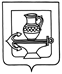 АДМИНИСТРАЦИЯ СЕЛЬСКОГО ПОСЕЛЕНИЯ КУЗЬМИНО-ОТВЕРЖСКИЙ СЕЛЬСОВЕТ ЛИПЕЦКОГО МУНИЦИПАЛЬНОГО РАЙОНА ЛИПЕЦКОЙ ОБЛАСТИП О С Т А Н О В Л Е Н И Е20 ноября 2023 года                                                                                       № 183О запрете выхода граждан и выезда механических транспортных средств на лед на всей акватории водных объектов общего пользования в границах сельского поселения Кузьмино-Отвержский сельсовет Липецкого муниципального района Липецкой области на зимне-весенний период 2023-2024 годовВ связи с установлением дневной и ночной температуры воздуха и изменением структуры и прочности льда на замерших водоемах сельского поселения Кузьмино-Отвержский сельсовет Липецкого муниципального района Липецкой области, руководствуясь Федеральным законом от 21.12.1994 № 68-ФЗ «О защите населения и территорий от чрезвычайных ситуаций природного и техногенного характера», Федеральным законом от 06.10.2003 № 131-ФЗ «Об общих принципах организации местного самоуправления в Российской Федерации», Уставом сельского поселения Кузьмино-Отвержский сельсовет Липецкого муниципального района Липецкой области, в целях осуществления мероприятий по обеспечению безопасности людей и транспортных средств на водных объектах, охране их жизни и здоровья, администрация сельского поселения Кузьмино-Отвержский сельсовет Липецкого муниципального района Липецкой областиП О С Т А Н О В Л Я Е Т:1. Запретить гражданам на всей акватории водных объектов общего пользования в границах сельского поселения Кузьмино-Отвержский сельсовет Липецкого муниципального района Липецкой области выход на ледовое покрытие с 21 ноября 2023 года на осенний и весь зимне-весенний период.2. Запретить с 21 ноября 2023 года на осенний и весь зимне-весенний период выезд и передвижение граждан с использованием транспортных средств или иных устройств, предназначенных для перевозки людей, грузов или оборудования по льду водных объектов общего пользования, за исключением транспортных средств:2.1. Поисково-спасательных формирований МЧС России, других министерств и ведомств, осуществляющих свои функции в рамках законодательства РФ;2.2. Государственных инспекторов рыбнадзора.3. Принять соответствующие меры по исполнению настоящего постановления:3.1. Теплотехнику администрации сельского поселения Кузьмино-Отвержский сельсовет Липецкого муниципального района Липецкой области Российской Федерации Белоконь Д.О.:3.1.1. Организовать работу по установке запрещающих аншлагов и щитов в местах возможного самовольного выхода (выезда) граждан на водные объекты;3.1.2. Осуществлять патрулирование с целью контроля обстановки вблизи водоемов в опасные периоды интенсивных оттепелей и перед ледоходом.3.2. Старшему инспектору администрации сельского поселения Кузьмино-Отвержский сельсовет Липецкого муниципального района Липецкой области Российской Федерации Аникеевой Е.Ю.:3.2.1. Рекомендовать руководителям организаций, учреждений, независимо от форм собственности провести разъяснительную работу среди трудовых коллективов по вопросам охраны жизни и здоровья граждан при нахождении их вблизи рек и водоёмов, о запрете выхода (выезда) на лед.3.3. Старшему программисту администрации сельского поселения Кузьмино-Отвержский сельсовет Липецкого муниципального района Липецкой области Российской Федерации Авдееву А.В.:3.3.1. Принять меры по информированию населения о запрете выхода (выезда) на лед и ответственности за его нарушение, информационные материалы разместить в местах массового пребывания людей.3.3.2. Настоящее постановление разместить для открытого доступа на видном месте в установленном режиме работы в помещении администрации сельского поселения, сельской библиотеке, сельском доме культуры, на доске объявлений и на официальном сайте администрации сельского поселения Кузьмино-Отвержский сельсовет в информационно-телекоммуникационной сети "Интернет".4. Настоящее постановление вступает в силу со дня обнародования.Врио главы администрации сельского поселенияКузьмино-Отвержский сельсовет                                                           М.В.ЛитвинС постановлением ознакомлен:Белоконь Д.О._________(ФИО, подпись)С постановлением ознакомлен:Авдеев А.В._________(ФИО, подпись)С постановлением ознакомлена:Аникеева Е.Ю._________(ФИО, подпись)